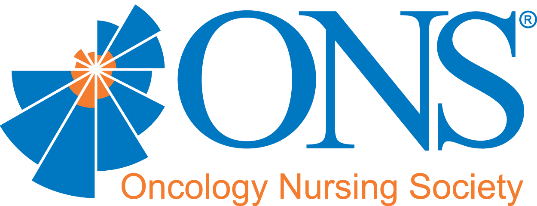 ANTITRUST PolicyONS is committed to full compliance with all antitrust laws. To illustrate the risk, a trade association such as ONS may risk a violation of the antitrust laws if it facilitates the sharing of competitively sensitive information, among its members, or if it purports to establish mandatory industry standards (such as ONS membership) that place non-members at a competitive disadvantage.A few specific examples of violation of antitrust include:ONS members decide among themselves to exchange specific, detailed information regarding the salaries and benefits at their respective employers using an ONS website or report to gather and exchange the information.ONS members establish an industry standard requiring that all certified oncology nurses meet specific requirements that only ONS members could possibly satisfy.All individuals who may have the capacity to act on behalf of ONS must read and understand this antitrust section of the Volunteer Conduct Policy and must commit to complete compliance. In a further effort to curtail activities that potentially could violate the antitrust laws, all such individuals shall comply with the following procedures:No one shall explicitly or implicitly communicate in the name of ONS (e.g., in speeches, articles, testimonies, or letters) without prior approval of the ONS Board or the CEO and his/her designee.Any communication that could raise a question of anti-competitiveness or any other antitrust question must be reviewed by the ONS Legal Counsel before being communicated outside of ONS.ONS 2/02; 5/03; 8/09; 1/10; 1/2015; 7/16; 11/18  